Catherine Bur Dubai,Dubai UAEMobile Number: C/o 0505891826E-mail address: Catherine.22142@2freemail.com OBJECTIVE:	To obtain a position that will enable me to use my strong self confident, customer service, product knowledge, my educational background and my passion towards good work ethics, and the ability to work well and deal with people.WORK EXPERIENCESDate:			PRESENT - January 2016Company:		Lifestyle (LAND MARK GROUP)Position: 		Sales AssociateDepartment:	Cosmetics, SPAResponsibility;	Sell & create revenue of the company.Provide exceptional service to every customer.Present and sell the cosmetics products to the costumer with full knowledge, self confident, and a friendly approach.Set goals to achieve the everyday target and monthly target.Do merchandise and maintain the cleanliness and orderliness of the cosmetic display.Do inventory of the item to avoid losses.Date: 		June 2012 - October 2015Company:		Marco Polo Plaza Hotel(Cebu 5 star hotel)Position:		Cashier l Front Desk Receptionist Responsibility;Posses good customer service.	Great guest  and welcome in a polite and attentive way.Attends guest concern, answer public inquiry about the booking, rates, and do reservation and bookings for the dinning guest. Receive  payments via electronic  or cash.Cooperate with all the department of the hotel to ensure the guest satisfaction of the service. Date:			October 2010- May2012Company:		Watsons Beauty & Health Drug StorePosition:		Sales DemoResponsibility:	 Selling the skin care product to the customer in a most pleasant  way and friendly approach.Greeting the customer  with a smile and understanding their needs about skin care, so therefore product knowledge is a must.Educational BackgroundCollege:University of Cebu Main Campus - College of CommerceSancianco St.., Cebu City 6000 Philippines ( +63-32255777 )Graduate of  Hotel & Restaurant Management2007-2012College:   University of San Jose Recolletos   Magallanes St, Cebu City 6000 Philippines ( +63-324179500 )College of Arts major in  Mass Communication2006-2007 ( undergraduate)Personal DataAge: 			28yrs.oldBirth date:		 May17, 1989Nationality:  	FilipinoHeight:		5’4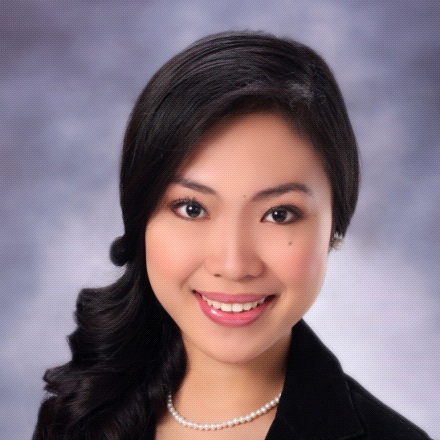 